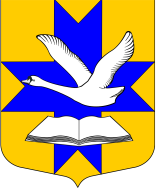 АДМИНИСТРАЦИЯ МУНИЦИПАЛЬНОГО ОБРАЗОВАНИЯБОЛЬШЕКОЛПАНСКОЕ СЕЛЬСКОЕ ПОСЕЛЕНИЕГАТЧИНСКОГО МУНИЦИПАЛЬНОГО РАЙОНАЛЕНИНГРАДСКОЙ ОБЛАСТИПОСТАНОВЛЕНИЕОт « 23» декабря 2016 г.                                                               № 448В целях обеспечения первичных мер пожарной безопасности в границах населённых пунктов поселения, руководствуясь п.1 пп.9 ст.14 Федерального закона от 06.10.2003 № 131-ФЗ «Об общих принципах организации местного самоуправления в Российской Федерации», ст.18 Федерального закона от 21.12.1994 № 68-ФЗ «О защите населения и территории от чрезвычайных ситуаций природного и техногенного характера», Уставом МО Большеколпанское сельское поселение, в соответствии с Решением комиссии по предупреждению и ликвидации чрезвычайных ситуаций и обеспечению пожарной безопасности Большеколпанского сельского поселения, администрация Большеколпанского сельского поселенияПОСТАНОВЛЯЕТ:В границах населённых пунктов муниципального образования Большеколпанское сельское поселение Гатчинского муниципального района Ленинградской области в период проведения новогодних и рождественских мероприятий с массовым пребыванием людей с 26 декабря 2016 года по 16 января 2017 года использование пиротехники запрещено, в связи с отсутствием мест соответствующих требованиям для применения пиротехнической продукции.Данное постановление подлежит опубликованию и размещению на официальном сайте поселения.Контроль за исполнением данного постановления оставляю за собой.Глава администрации                                                                                 М.В.БычининаИсп. Гузь Н.В. 6-16-03Об определении мест для запуска пиротехнической продукции и фейерверков